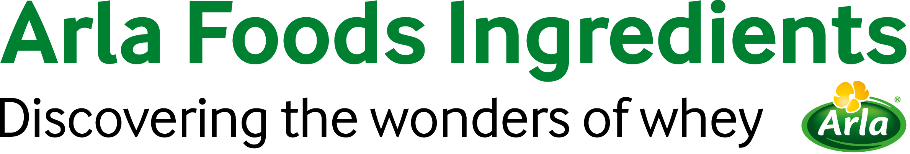 31 de agosto de 2022COMUNICADO À IMPRENSAProteína em cada camadaArla Foods Ingredients lança uma nova solução para barrasA Arla Foods Ingredients desenvolveu uma solução pronta para uso para ajudar os produtores a criar barras indulgentes com alto teor de proteína em cada camada.Oitenta por cento dos consumidores indicam que estão interessados em proteína (um crescimento em relação aos 69% em 2014), de modo que as barras de proteína são cada vez mais comuns no varejo.Contudo, a maioria delas tem uma massa mais uniforme que as opções de doces indulgentes, que podem oferecer uma variedade mais ampla de texturas em camadas. Isso representa um desafio no mercado cada vez mais saturado de barras, onde a textura é um dos principais fatores que motivam as decisões de compra.Agora, a Arla Foods Ingredients lançou um conceito de barra de proteína que permite às marcas aumentar o teor de proteína de cada uma das partes de suas barras, inclusive a massa, o recheio e a cobertura, sem incrementar o tamanho nem abrir mão do sabor ou da textura.A nova receita contém ingredientes à base de proteínas lácteas e de whey de alta qualidade da linha Lacprodan®. Ela garante que a suculenta massa de chocolate conserve seu sabor e suavidade durante toda a vida útil e proporciona 30% de proteína a cada barra, possibilitando alegações de alto teor de proteína. Como uma solução “pronta para usar”, as marcas podem utilizá-la como está ou como base de suas próprias formulações.Laima Liepinyte, Sales Development Manager, Health & Performance Nutrition da Arla Foods Ingredients, comentou: "Em um mercado com tantas opções como no caso das barras, os produtores precisam chamar a atenção dos consumidores que buscam produtos com alto teor de proteína tão atrativos como os doces. Com os ingredientes Lacprodan®, eles podem criar barras de proteína com várias camadas, com uma paleta de texturas e uma sensação suave, leve e cremosa na boca. Além de proporcionar caminhos para o sucesso aos produtores dedicados ao bem-estar, este conceito inovador também abre novas portas aos doces com alto teor de proteína.Este conceito inovador será lançado em 15 de setembro em um webinar organizado pela Arla Foods Ingredients junto com a Nutrition Integrated: https://bit.ly/3AuJ5y9Também será exibido na SupplySide West, em Las Vegas, em 2 e 3 de novembro.Para mais informações, entre em contato:Steve Harman, Ingredient CommunicationsTel: +44 (0)7538 118079 | E-mail: Steve@ingredientcommunications.comSobre a Arla Foods Ingredients

A Arla Foods Ingredients é a líder global em soluções de soro de leite com valor agregado. Descobrimos e fornecemos ingredientes derivados do soro do leite, oferecendo apoio à indústria alimentícia no desenvolvimento e processamento eficiente de alimentos mais naturais, funcionais e nutritivos. Nós trabalhamos em mercados globais em nutrição infantil, clínica, esportiva, alimentos saudáveis e outros alimentos e bebidas.Cinco razões para nos escolher:Temos P&D em nosso DNAOferecemos qualidade superiorSomos seu parceiro de negócios de confiançaApoiamos a sustentabilidadeGarantimos segurança em suprimentoA Arla Foods Ingredients é uma subsidiária 100% de propriedade da Arla Foods. Nossa matriz está localizada na Dinamarca.LinkedInhttp://www.linkedin.com/company/arla-foods-ingredientsLinkedIn (América Latina)https://www.linkedin.com/showcase/arla-foods-ingredients-latin-america/LinkedIn (China)https://www.linkedin.com/showcase/arla-foods-ingredients-china/